Escola Municipal de Educação Básica “Alfredo Gomes”.Catanduvas, maio de 2020.Diretora: Ivânia Aparecida Nora.Assessora Técnica Pedagógica: Simone Andréia Carl.Assessora Técnica Administrativa: Tania Maria Nunes de Ávila.Professora: Roseli De Lucca..2º ano. SEQUÊNCIA DIDÁTICA: O SISTEMA SOLAR – AULA 033º Momento: esta atividade será avaliativa. O objetivo desta atividade é que as crianças aprendam de maneira visual e permitam que elas criem uma versão do nosso sistema solar a partir do zero. Deverão confeccionar o móbile sobre o Sistema Solar e entender o posicionamento dos planetas. Depois de confeccionar o móbile deverão registrar com foto e áudio seu entendimento seguindo o roteiro indicado pela professora.Atividade: esta atividade terá alguns passos que o aluno deverá seguir.Confeccionar o móbile. (Abaixo segue um modelo de móbile)Um móbile do sistema do solar pode ser criado de várias maneiras e com vários materiais. O método que você utilizará será determinado, basicamente, pelo tempo disponível que você tem para dedicar ao projeto e pelos materiais que possuir à sua disposição.Dicas de materiais que podem ser usados para fazer o móbile:Pratos descartáveisPlanetas de isopor: As bolas de isopor são um material leve para criar o móbile do sistema solar. Obtenha-as em vários tamanhos para representar cada um dos planetas e o Sol.Cartolina ou papelão: Cole imagens ou desenhe cada planeta e do sol nos dois lados dos pedaços de cartolina. Pendure-os com uma linha a um pedaço maior de cartolina, formando um arco sobre a estrutura inteira, posicionando-a corretamente.O suporte para os planetas pode variar: Utilize cabides, pedaços de madeira, arames, bambolê.Alguns cuidados necessários:Passe cola em tudo para a estrutura não se soltar.Ponha folhas de jornal sob os planetas quando for pintá-los ou colori-los para não fazer bagunça.Tenha cuidado ao usar tesouras, estiletes ou facas. (Objetos perfuro cortantes)Lembre-se de que o móbile é frágil e tenha cuidado ao manuseá-lo.PASSO A PASSO PARA CRIAR UM MÓBILE:Usando um bambolê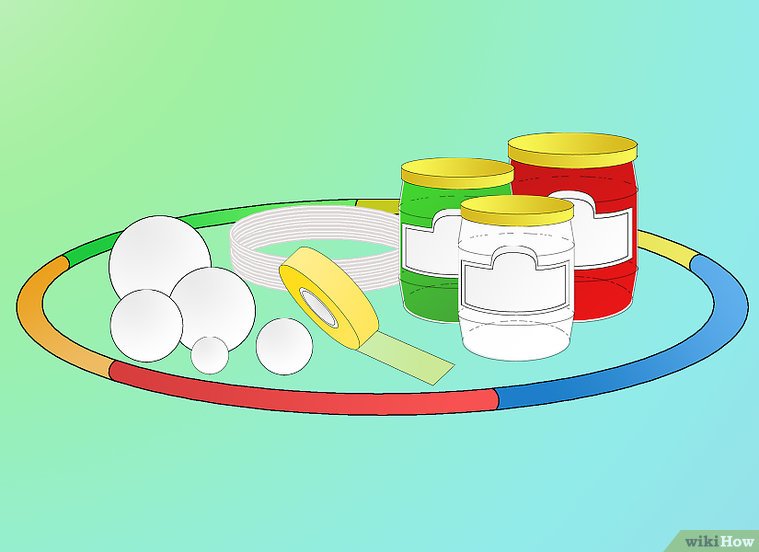 Pegue os seus itens. Você precisará de um bambolê, linha de pesca, bolas leves de vários tamanhos para formarem os planetas e o Sol (quanto menor elas forem, mais reais serão as distâncias), tinta para personalizar as bolas e fita.Você pode usar vários itens diferentes para serem os planetas. Você pode fazê-los de espuma, isopor, papel machê, bolas de brinquedo, barro, balão, lã ou outro material ao qual você tem acesso.Use bolas bem leves, pois o bambolê pode não conseguir suportar itens pesados.Amarre a linha de pesca no bambolê. Você amarrará 4 seções da linha de pesca no bambolê. Comece de um lado do bambolê e atravesse diretamente para o outro, fazendo voltas nas bordas e amarrando as pontas da linha no centro. A linha deve ficar bem esticada. Faça isso até que as 4 seções da linha dividam o bambolê como uma torta ou um bolo.Prepare seus planetas e o Sol. Pinte os planetas ou faça como você quer que eles pareçam. Lembre-se de prestar atenção aos tamanhos e cores diferentes dos planetas verdadeiros!Prenda os planetas e o Sol no bambolê. Corte 9 comprimentos iguais de linha de pesca no comprimento que você quer que o sol e os planetas fiquem pendurados. Prenda com cola ou fita a ponta de cada linha em cada planeta e no sol também. E depois amarre a outra ponta em cada uma das 8 seções de linha de pesca no bambolê. O Sol fica amarrado no centro, onde todas as linhas se encontram. Ajuste os planetas para que eles fiquem mais próximos ou mais longe do sol.Pendure o seu móbile planetário. Amarre uma alça de linha de pesca no centro das linhas para que você possa pendurá-lo ou encontre outra forma de pendurar seu sistema solar. Aproveite! Você terminou!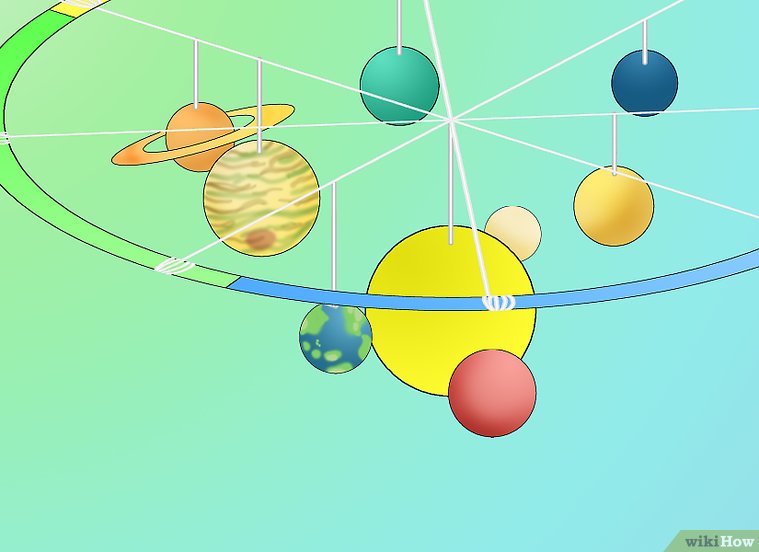 Após a confecção do móbile deverão mandar um áudio para a professora respondendo às questões abaixo:Observe seu móbile e diga quantos planetas tem o sistema solar e quais são?Qual é o planeta mais próximo do sol e o mais distante do sol?Cite um cuidado que devemos ter com o planeta Terra?E por último registre em uma foto do móbile que você confeccionou com ajuda de seus familiares.Enviar a foto e o áudio no Whats particular da professora até dia 28/05 (quinta-feira)